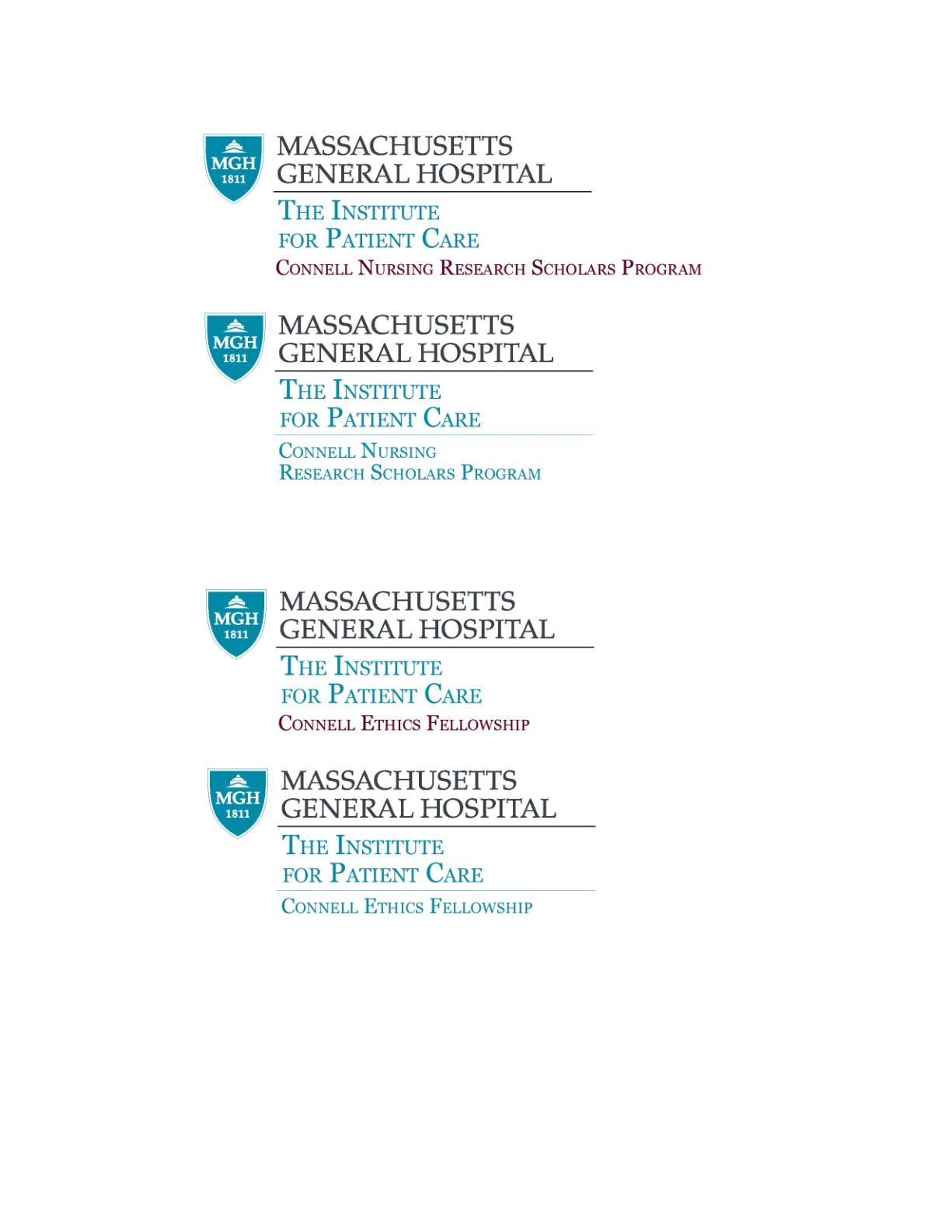 Massachusetts General Hospital Nurses’ Alumni Association GrantApplication Overview & InstructionsThe Massachusetts General Hospital Nurses’ Alumni Association (MGHNAA) grant is supported and named for the Alumni Association of the MGH School of Nursing (1873-1981) whose mission is to support nursing education, professional development, research, community engagement and to record and maintain the history of nursing at Massachusetts General Hospital. The MGHNAA is a 2-year grant that offers a Doctor of Nursing Practice program or an advanced practice nurse graduate of a Master of Science in Nursing program the opportunity to lead a clinically-relevant EBP, Quality Improvement, or Original Research project. The project should aim to advance nursing science and improve outcomes for nursing workforce, patients, or families. The grant provides up to $3000 for project related expenses.Permissible Project Types:Evidence Based Practice: The purpose of EBP is to evaluate evidence along a continuum to identify the strongest or best evidence to guide nursing practice within an organizational setting and with a specific patient population.Quality Improvement Project: The purpose of a QI project is to improve internal processes and practices within a specific patient group or organization.Original Research*: The purpose of research is to generate new knowledge within the broader scientific community to produce knowledge that is generalizable beyond the study sample. *Original Research submissions are limited to MSN Advanced Practice Nurse applicants only and a PhD-level Nurse Scientist mentor is recommended.Selection Criteria:Applicant is a Registered Nurse graduate of a Doctor of Nursing Practice program or an advanced practice nurse graduate of a Master of Science in Nursing program.Proposed project is EBP, Quality Improvement, or Original Research with potential for translation of results into practice. NOTE: Original Research submissions are limited to MSN Advanced Practice Nurse applicants only and a PhD-level Nurse Scientist mentor is recommended.Applicant is a registered nurse employed full-time at MGH.Applicant is endorsed by his/her MGH Director.Applicant must be able to complete the project within the award period of 2 years.Required Materials:Completed electronic application; [hyperlink to CVENT application link]NIH biosketch (for the applicant only); [hyperlink to https://grants.nih.gov/grants/forms/biosketch.htm]Project proposal [hyperlink to proposal template];Budget; [hyperlink to budget template]Prepare a budget not to exceed $3,000 for completion of this two-year grant.  All applicants are asked to contact Shawn Doherty, grant manager for the Munn Center, at SEDOHERTY@PARTNERS.ORG for assistance with budget development and review of allowable costs. This outreach must be made at least 2 weeks BEFORE the application deadline.Please note that requested funds should be sufficient to first and foremost support the science; you must identify what resources are key to accomplishing your project objectives and be sure that these are adequately covered. The budget must be reviewed and approved by Sean Doherty prior to submission. Budget development takes time, careful consideration, and planning – last minute budgets are unlikely to be approved!Proposed timeline; [hyperlink to timeline template]Please include a detailed award timeline, including IRB submission (if applicable), project implementation, completion, and dissemination for the duration of 2 years. Statement of endorsement from your Director/Supervisor [hyperlink to endorsement template]QI checklist, for QI projects only [insert QI checklist template]Application Process: Application for the MGHNAA Grant is available online at the Munn Center website: http://www.mghpcs.org/MunnCenter/Application deadline is posted on the Munn website. All applications will be reviewed by the MGHNAA Selection Committee. Grant recipients will participate in a post-award meeting with members of the MGHNAA Selection Committee and grant manager for the Munn Center. Materials about available resources, IRB review, and progress reporting will be disseminated at that time. Progress reports are required every 6 months, on June 30 and December 30, following receipt of the grant.  A MGHNAA Progress Report template will be emailed to you in advance of these deadlines.Upon completion of the project, it is expected that the recipient will present findings at minimum to the MGH nursing community in poster and podium formats (e.g. Nursing Research Grand Rounds, MGH Nursing Research Day), including a presentation at a MGHNAA homecoming event, and submit a manuscript in a peer reviewed scholarly journal. All dissemination resulting from this grant (publication, presentation, and future funding application) should contain the following statement: “Funding and other support for this project was provided by the Massachusetts General Hospital Nurses’ Alumni Association and the Yvonne L. Munn Center for Nursing Research, Massachusetts General Hospital.” The funding period for the grant is 2 years. No-cost extensions are considered on a “case by case” basis.For further information, contact the Yvonne L. Munn Center for Nursing Research MunnCenter@PARTNERS.ORG.